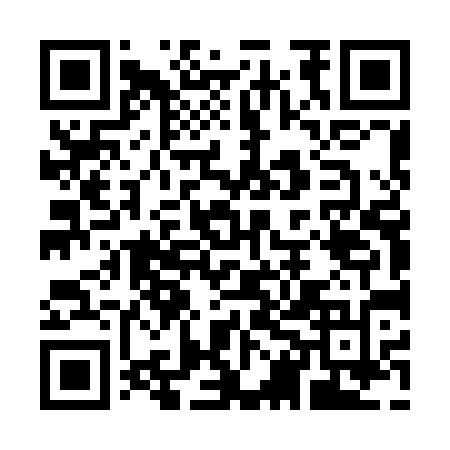 Ramadan times for Afan River, UKMon 11 Mar 2024 - Wed 10 Apr 2024High Latitude Method: Angle Based RulePrayer Calculation Method: Islamic Society of North AmericaAsar Calculation Method: HanafiPrayer times provided by https://www.salahtimes.comDateDayFajrSuhurSunriseDhuhrAsrIftarMaghribIsha11Mon5:065:066:3812:254:186:146:147:4612Tue5:035:036:3512:254:206:156:157:4713Wed5:015:016:3312:254:216:176:177:4914Thu4:594:596:3112:244:226:196:197:5115Fri4:564:566:2812:244:246:216:217:5316Sat4:544:546:2612:244:256:226:227:5517Sun4:514:516:2412:234:276:246:247:5718Mon4:494:496:2212:234:286:266:267:5919Tue4:464:466:1912:234:296:276:278:0020Wed4:444:446:1712:234:316:296:298:0221Thu4:424:426:1512:224:326:316:318:0422Fri4:394:396:1212:224:336:336:338:0623Sat4:364:366:1012:224:356:346:348:0824Sun4:344:346:0812:214:366:366:368:1025Mon4:314:316:0612:214:376:386:388:1226Tue4:294:296:0312:214:396:396:398:1427Wed4:264:266:0112:204:406:416:418:1628Thu4:244:245:5912:204:416:436:438:1829Fri4:214:215:5612:204:426:446:448:2030Sat4:184:185:5412:204:446:466:468:2231Sun5:165:166:521:195:457:487:489:241Mon5:135:136:501:195:467:497:499:262Tue5:105:106:471:195:477:517:519:283Wed5:085:086:451:185:497:537:539:304Thu5:055:056:431:185:507:547:549:325Fri5:025:026:411:185:517:567:569:356Sat5:005:006:381:185:527:587:589:377Sun4:574:576:361:175:537:597:599:398Mon4:544:546:341:175:558:018:019:419Tue4:524:526:321:175:568:038:039:4310Wed4:494:496:291:165:578:048:049:45